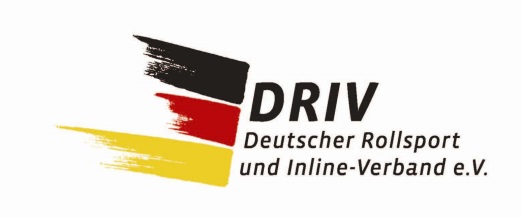 Ausschreibung
Deutsche Marathon-Meisterschaften 20__
am __.__.20__ in 
In der folgenden Ausschreibung wird der Einfachheit halber und wegen der besseren Lesbarkeit auf die Nennung beider Geschlechter verzichtet und nur die männliche Form benutzt, es sind jedoch stets beide Geschlechter gemeint.Veranstalter
Deutscher Rollsport und Inline-Verband (DRIV), Geschäftsstelle Müsinger Str. 2, 72535 HeroldstadtAusrichter und Organisation:
_________________________________ in Zusammenarbeit mit der Fachsparte IFS des LRV ______Wettkampfgericht
Oberschiedsrichter ________________________
Rennleiter _______________________________
Die Veranstaltung wurde mit der Lizenznummer __ / 20__ genehmigtInformation des Organisators:
siehe: z.B. HomepageTeilnahmeberechtigung und WertungsgruppenJunioren, Aktive, Masters AK 30, Masters AK 35, Masters AK 40, Masters AK 45, Masters AK 50, Masters AK 55, Masters AK 60, Masters AK 65, Masters AK 70, Masters AK 75+, die im Besitz einer gültigen Lizenz des DRIV sind. Bitte die Sonderregelung für Hochstarten beachten.Hochstarten
Die Sportler können sich bei der Anmeldung entscheiden, in einer anderen als ihrer eigenen Altersklasse zu starten (Hochstarten). Sportler der Aktivenklassen können nicht in einer anderen Altersklasse starten. Sportler der Juniorenklassen können ausschließlich in einer älteren Altersklasse bis zu den Aktiven starten. Sportler der Mastersklassen können nicht in einer Jüngeren Altersklasse der Masters starten, hier ist nur ein Start in der Aktivenklasse zulässig.Auszeichnungen und Titelvergabe:Der erstplatzierte Sportler ist Deutscher Meister Halbmarathon im Inline-Speed-Skating. Die ersten der jeweiligen Altersklassen sind Deutsche Altersklassenmeister in der gewerteten Klasse. Bitte die Hinweise zum Hochstarten beachtenDie drei Erstplatzierten jeder ausgeschriebenen Klasse des Marathons erhalten eine Medaille und eine Urkunde.Siegerehrung:
ab ca. __:__ Uhr _________ (Ort)Reglement:
Es gilt die Wettkampfordnung für Inline-Speedskating des DRIV, in Verbindung mit den Durchführungsbestimmungen für Deutsche Meisterschaften in der zurzeit gültigen Fassung. Sie stehen zum Download auf den Seiten www.driv-speedskating.de bereit und liegen während des Wettkampfes am Wettkampfbüro aus. Für alle Rennen besteht absolute Helmpflicht! Das Wettkampfgericht behält sich vor, Läufer ohne Helm nicht zum Start zuzulassen bzw. aus dem Rennen zu nehmen und zu disqualifizieren. Weitere Schutzkleidung wird empfohlen.Proteste:
Proteste gegen Entscheidungen des Wettkampfgerichtes können bis 30 Min. nach offizieller Bekanntgabe der Entscheidung gegen Hinterlegung einer Gebühr von
70,-- Euro beim Oberschiedsrichter schriftlich (Protestformular ist beim Oberschiedsrichter erhältlich) mit Begründung eingereicht werden. Über Proteste entscheiden der Oberschiedsrichter sowie die beteiligten Schiedsrichter mit einfacher Mehrheit. Die betroffenen Läufer können bei Bedarf angehört werden. Wird der Protest abgelehnt, fällt die Gebühr an den DRIV. Das Ergebnis muss schriftlich mitgeteilt werden.Anmeldung
Anmeldeschluss: Samstag, der __.__.20__, 24:00 Uhr 
Nachmeldungen sind nicht möglich (Sonderregelung für DM)Eine Pfandgebühr für den Chip ist (nicht) zu hinterlegen.
Bei Nichtantritt fällt die Startgebühr an den Veranstalter.Anmeldeart:Online-Anmeldung unter Erteilen einer einmaligen Einzugsermächtigung unter__________________________________Die Anmeldung ist nur online möglich.Mit der Anmeldung erklären die Teilnehmer, dass sie für den Lauf ausreichend trainiert haben und körperlich gesund ist und dass sie der absoluten Helmpflicht nachkommen werde.Sie erklären sich weiterhin damit einverstanden, dass die in der Anmeldung genannten Daten, die während der Veranstaltung entstandenen Fotos, Filmaufnahmen und Interviews in Rundfunk, Fernsehen, Werbung, Büchern, fotomechanischen Vervielfältigungen uneingeschränkt und ohne Vergütungsanspruch verwertet werden dürfen. Die Teilnehmer versichern, dass ihr genanntes Geburtsdatum der Wahrheit entspricht und dass sie ihre Startnummer nicht an eine andere Person weitergeben.Läuferverpflegung:
Es gibt eine Zielverpflegung mit Wasser, Äpfel und Bananen. Keine Wasserstellen auf der Strecke!Zimmernachweis:__________________________________Weitere Wettbewerbe:Umkleidemöglichkeiten und Duschen:
Anreise:
Zeitplan:
Start Damen __:__ Uhr
Start Herren ca. __:__ Uhr
Wettkampfstrecke:
_________________________________________________________________________________ACHTUNG: Veranstaltungsbedingte Abweichung in der Streckenlänge, deshalb kein Eintrag in die Bestenlisten möglich. (falls erforderlich)Zeitmessung:
Die Zeitnahme erfolgt mittels einem Transponder der Firma :_____________. Alle Teilnehmer erhalten mit der Startnummer diesen Leihtransponder ausgehändigt. Er wird mit dem Klettverschluss am Fußgelenk getragen und muss unmittelbar nach dem Zieleinlauf abgegeben werden. Ein verlorener oder nicht zurückgegebener Transponder wird mit __,00 Euro in Rechnung gestellt. Ein falsch angebrachter Transponder kann dazu führen, dass keine Laufzeit erfasst wird. Ohne Transponder ist eine Zeitnahme nicht möglich! Die Einzelwertung Skaten erfolgt gemäß DRIV nach der Bruttozeit (Guntime). Diese Regelungen sind ausdrücklich Teilnahmebedingung und gelten mit der Annahme des Leihtransponders als akzeptiert.Startnummern:
Die Startnummernausgabe befindet sich: ________________________________________
Die zwei(drei)teiligen Startnummern sind von allen Teilnehmern nach Anweisung des Wettkampfgerichts zu tragen. Geht ein Teilnehmer eines Laufes, bei dem Startnummern erforderlich sind, ohne diese, oder mit schlecht erkennbarer Startnummer an den Start, wird er zurückgewiesen und erhält keine Wertung für diesen Lauf. Das Um- oder Abknicken der Startnummer führt automatisch zur Disqualifikation!Startaufstellung:
Der Start erfolgt getrennt nach Damen und Herren.
Die Startaufstellung wird nach Anmeldeschluss durch den Oberschiedsrichter und den Rennleiter festgelegt.
Es erfolgt nur je ein Startschuss für Damen und Herren (Massenstart)Zieleinlauf:
Nach dem Zieleinlauf verlassen alle Sportler die Rennstrecke durch die vorgesehene Ausfahrt. Das Verweilen auf der Strecke, die Behinderung noch im Rennen befindlicher Sportler oder das Zurückfahren führt zur nachträglichen Disqualifikation. Im Bereich der Ausfahrt steht ein Schiedsrichter/Ordner, dessen Anordnungen zu befolgen sind.Haftungsausschluss:
Eine Haftung für Sach-und Vermögensschäden ist ausgeschlossen. Von diesem Haftungsausschluss ausgenommen ist eine Haftung auf Grund grober Fahrlässigkeit und Vorsatz sowie für Personenschäden (Schäden am Leben, Körper oder Gesundheit einer Person). Die vorstehenden Haftungsbeschränkungen erstrecken sich auch auf die persönliche Schadenersatzhaftung der Angestellten, Vertreter, Erfüllungsgehilfen und Dritter, derer sich der Organisator im Zusammenhang mit der Durchführung der Veranstaltung bedient bzw. mit denen er zu diesem Zweck vertraglich gebunden ist.DopingkontrollenEs ist damit zu rechnen, dass die NADA Dopingkontrollen durchführt. Hierfür werden die Sportler ausgelost und von den Guides vom Nachzielbereich bis zur Kontrolle begleitet.German Road ChallengeDas Rennen zählt als Wertungsrennen für die German Road Challenge.Änderungen vorbehalten_________, __. __ 20__Meldegebührenbis __.__.20__ €vom __.__.20__ bis __.__.20__ €vom __.__.20__ bis __.__.20__ €gez.gez.gez.gez.gez.Rainer KeppelerNNNNHenning RoosNNVorsitzender der SK IFS im DRIVstellv. Vorsitzender der SK IFS Ressort VeranstaltungsmanagementLandesfachwart OberschiedsrichterVeranstalterRennleiter DRIV